Ausbildungskontrollea.8 Kulturen zubereiten und einsetzenSelbsteinschätzung der Handlungskompetenz durch den LernendenMeines Erachtens beherrsche ich diese Handlungskompetenz 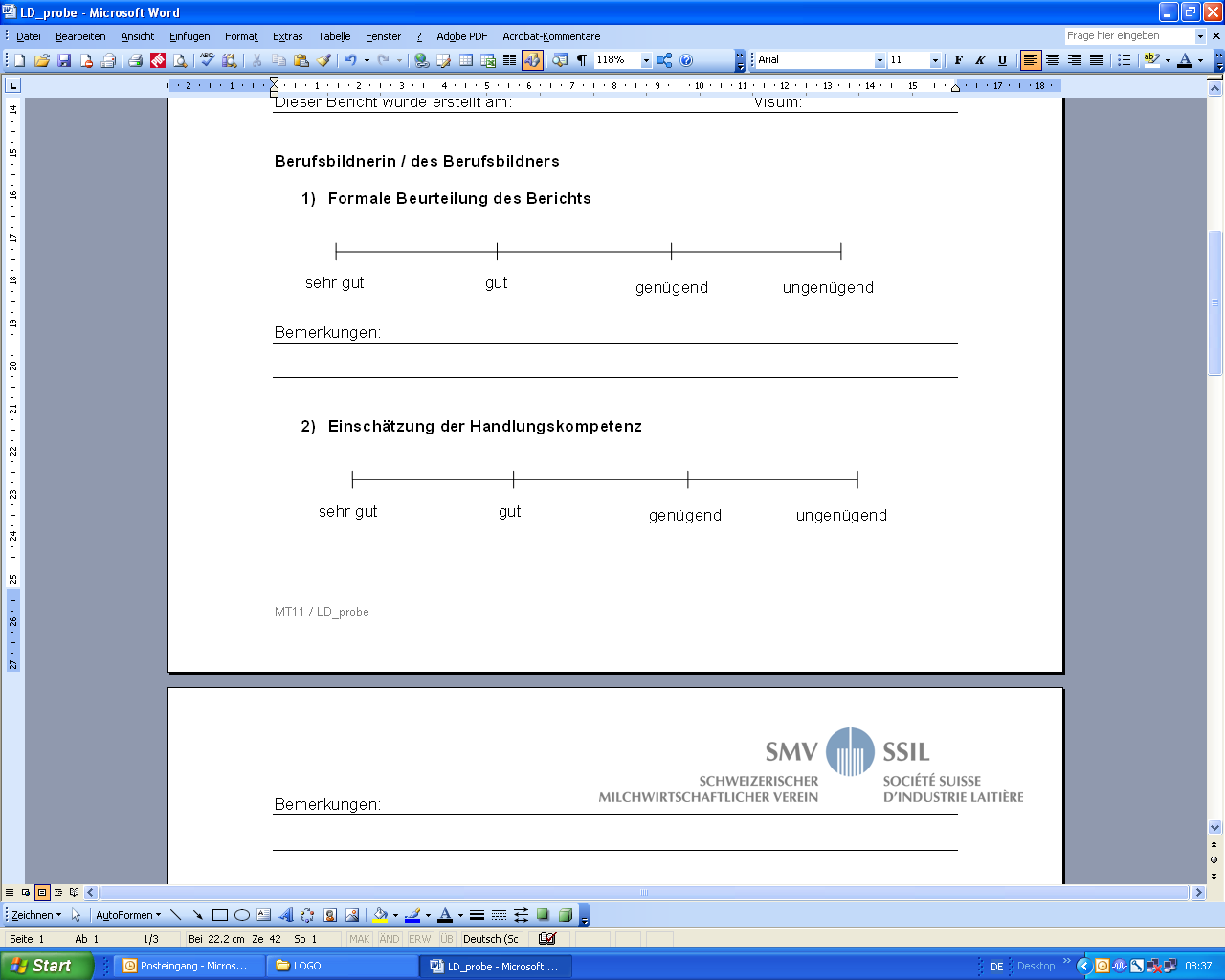 Begründung:Datum:								Visum:Einschätzung Lernende/r - Berufsbildner/inLerndokumentation beurteilena.8 Kulturen zubereiten und einsetzenBerufsbildnerin / des BerufsbildnersFormale Beurteilung des Berichts Bemerkungen:Fachliche Beurteilung des Berichts Bemerkungen:Dieser Bericht wurde kontrolliert am: 				Visum:Name / VornameLeistungsziele Betrieb beurteilenLeistungsziele Betrieb beurteilenLeistungsziele Betrieb beurteilenLeistungsziele Betrieb beurteilenMilchtechnologen/Milchtechnologinnen sind fähig Kulturen hygienisch einwandfrei zuzubereiten und sie einzusetzen. Dabei wenden sie ihre mikrobiologischen Kenntnisse zur Steuerung der Gärung und Reifung der Produkte an.Milchtechnologen/Milchtechnologinnen sind fähig Kulturen hygienisch einwandfrei zuzubereiten und sie einzusetzen. Dabei wenden sie ihre mikrobiologischen Kenntnisse zur Steuerung der Gärung und Reifung der Produkte an.Beurteilung der Ausbildungsziele A = erreicht / B = noch nicht erreicht
Beurteilung der Ausbildungsziele A = erreicht / B = noch nicht erreicht
Milchtechnologen/Milchtechnologinnen sind fähig Kulturen hygienisch einwandfrei zuzubereiten und sie einzusetzen. Dabei wenden sie ihre mikrobiologischen Kenntnisse zur Steuerung der Gärung und Reifung der Produkte an.Milchtechnologen/Milchtechnologinnen sind fähig Kulturen hygienisch einwandfrei zuzubereiten und sie einzusetzen. Dabei wenden sie ihre mikrobiologischen Kenntnisse zur Steuerung der Gärung und Reifung der Produkte an.Beurteilung der Ausbildungsziele A = erreicht / B = noch nicht erreicht
Beurteilung der Ausbildungsziele A = erreicht / B = noch nicht erreicht
Milchtechnologen/Milchtechnologinnen sind fähig Kulturen hygienisch einwandfrei zuzubereiten und sie einzusetzen. Dabei wenden sie ihre mikrobiologischen Kenntnisse zur Steuerung der Gärung und Reifung der Produkte an.Milchtechnologen/Milchtechnologinnen sind fähig Kulturen hygienisch einwandfrei zuzubereiten und sie einzusetzen. Dabei wenden sie ihre mikrobiologischen Kenntnisse zur Steuerung der Gärung und Reifung der Produkte an.Beurteilung der Ausbildungsziele A = erreicht / B = noch nicht erreicht
Beurteilung der Ausbildungsziele A = erreicht / B = noch nicht erreicht
Milchtechnologen/Milchtechnologinnen sind fähig Kulturen hygienisch einwandfrei zuzubereiten und sie einzusetzen. Dabei wenden sie ihre mikrobiologischen Kenntnisse zur Steuerung der Gärung und Reifung der Produkte an.Milchtechnologen/Milchtechnologinnen sind fähig Kulturen hygienisch einwandfrei zuzubereiten und sie einzusetzen. Dabei wenden sie ihre mikrobiologischen Kenntnisse zur Steuerung der Gärung und Reifung der Produkte an.Beurteilung der Ausbildungsziele A = erreicht / B = noch nicht erreicht
Beurteilung der Ausbildungsziele A = erreicht / B = noch nicht erreicht
a.8.1 Ich bereite die zur Herstellung von Kulturen nötigen Kulturenmedien sowie Anlagen und Einrichtungen vor.a.8.1 Ich bereite die zur Herstellung von Kulturen nötigen Kulturenmedien sowie Anlagen und Einrichtungen vor.a.8.2 Ich beimpfe die Kulturenmedien nach betrieblichen Vorgaben.a.8.2 Ich beimpfe die Kulturenmedien nach betrieblichen Vorgaben.a.8.3 Ich bebrüte die Kulturenmedien nach betrieblichen Vorgaben..a.8.3 Ich bebrüte die Kulturenmedien nach betrieblichen Vorgaben..a.8.4 Ich überwache den Säuerungsverlauf der Kultur.a.8.4 Ich überwache den Säuerungsverlauf der Kultur.a.8.5 Ich lagere die Kultur nach betrieblichen Vorgaben.a.8.5 Ich lagere die Kultur nach betrieblichen Vorgaben.a.8.6 Ich kontrolliere die Kulturen vor dem Einsatz nach betrieblichen Vorgabena.8.6 Ich kontrolliere die Kulturen vor dem Einsatz nach betrieblichen Vorgabena.8.7 Ich schlage Massnahmen bei abweichenden Kontrollwerten der Kultur vor.a.8.7 Ich schlage Massnahmen bei abweichenden Kontrollwerten der Kultur vor.a.8.8 Ich setze die Kultur nach betrieblichen Vorgaben ein.a.8.8 Ich setze die Kultur nach betrieblichen Vorgaben ein.Massnahmen / Bemerkungen 
(z.B. Nachkontrolle nötig)Massnahmen / Bemerkungen 
(z.B. Nachkontrolle nötig)Datum:                                                                                      Visum:Datum:                                                                                      Visum:Datum:                                                                                      Visum:Datum:                                                                                      Visum:Name / Vorname